APPLICATION FOR EMPLOYMENTPlease complete all sections of the application form and return to: recruitment@connectionsupport.org.uk ensuring that the supporting statement is completed, explaining why you are applying for this position and how you meet the selection criteria outlined in the Job Description and Person Specification documents.By Post to: 	Claydon House, 1 Edison Road, Rabans Lane, Aylesbury, Bucks HP19 8TEBy Email to: 	recruitment@connectionsupport.org.uk	I consent to the information given in this application form and accompanying supplements being stored and processed in accordance with GDPR compliance and related UK data protection legislation.I confirm that to the best of my knowledge the information on this application form is correct.Signed: ………………………………………….          Date: ………………………………Please continue on page 8.DECLARATIONI confirm that to the best of my knowledge the information provided on this form is correct and complete. I understand that the declaration of a criminal record will not necessarily prevent me from being offered a role at Bucks Charitable Alliance. Failure to disclose offences will lead to a withdrawal of an offer of employment or dismissal if already appointed.Signed: …………………………………………  	Date: …………………………………..Before completing this section, please read the Information for Candidates included in the Application Pack.PCN Preferences: You must choose at least one PCN and up to a maximum of 3 PCN’s.Your name:Candidate Number:(for office use only)Information for CandidatesCommunity Link Workers will be working from groups of GP surgeries known as Primary Care Networks (PCN’s). The PCN locations are as follows:There is one Community Link Worker vacancy in each PCN. If you would like to apply for more than one area, please indicate this page 9 at the end of the Application Form. You may select a maximum of up to 3 preferences. Candidates who have been shortlisted for interview will be contacted by e-mail and or phone and offered an interview appointment. In order to comply with Safer Recruitment guidelines, all candidates must complete a full application form prior to the interview. If you have only provided us with a CV, the application form will be sent to you (preferably) by email. So please be sure to provide us with your email address.Candidates may be required to attend a second informal interview for final selection.We regret that we are unable to reply to the candidates who have not been shortlisted for an interview. If you have not heard from us by Friday 23rd August, you have been unsuccessful in your application this time.			Bucks Charitable Alliance			Bucks Charitable Alliance			Bucks Charitable Alliance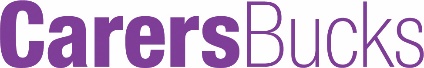 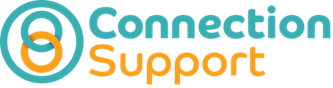 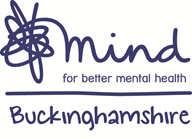 Position Applied for: Community Link WorkerLocation:  see Information for Candidates & complete section on final page of application formReturn by: Tuesday 20th August at 10 amInterviews: Weeks commencing 27th August and 2nd September. Please indicate preference:     Full Time        Part Time Please indicate preference:     Full Time        Part Time Personal detailsPersonal detailsPersonal detailsTitle:Forename:Forename:Surname:Surname:Surname:Current address:Postcode:                                                                   Current address:Postcode:                                                                   Daytime tel.Daytime tel.Mobile tel.Email address:Email address:Email address:Qualifications and training (please include any training courses you have attended which would be relevant to this post - continue on a separate sheet if necessary) Qualifications and training (please include any training courses you have attended which would be relevant to this post - continue on a separate sheet if necessary) Qualifications and training (please include any training courses you have attended which would be relevant to this post - continue on a separate sheet if necessary) Qualifications and training (please include any training courses you have attended which would be relevant to this post - continue on a separate sheet if necessary) Qualification (Subject and level)School/College name or awarding bodyDate attainedQualification resultCurrent employment (where applicable)Current employment (where applicable)Current employment (where applicable)Job title:Job title:Job title:Employer name:Employer name:Employer name:Employer address:Postcode:  Employer address:Postcode:  Main duties:Main duties:Main duties:Start date:Start date:End date:Reason for leaving:Reason for leaving:Reason for leaving:Current salary/salary on leaving£                                           per month/year£                                           per month/yearPrevious employment (please list in chronological order, starting with the most recent - continue on a separate sheet if necessary)Previous employment (please list in chronological order, starting with the most recent - continue on a separate sheet if necessary)Previous employment (please list in chronological order, starting with the most recent - continue on a separate sheet if necessary)Job title:Job title:Job title:Employer name:Employer name:Employer name:Employer address:Postcode: Employer address:Postcode: Main duties:Main duties:Main duties:Start date: Start date: End date:Reason for leaving:Reason for leaving:Reason for leaving:Current salary/salary on leaving£                                           per month/year£                                           per month/yearJob title:Job title:Job title:Employer name:Employer name:Employer name:Employer address:Postcode:  Employer address:Postcode:  Main duties:Main duties:Main duties:Start date:Start date:End date:Reason for leaving:Reason for leaving:Reason for leaving:Current salary/salary on leaving£                                           per month/year£                                           per month/yearJob title:Job title:Job title:Employer name:Employer name:Employer name:Employer address:Postcode:   Employer address:Postcode:   Main duties:Main duties:Main duties:Start date:Start date:End date:Reason for leaving:Reason for leaving:Reason for leaving:Current salary/salary on leaving£                                           per month/year£                                           per month/yearPlease provide details of any gaps in your employment history including the dates of any periods of voluntary work, travel, career breaks and unemploymentDo you consider yourself to have a disability?         YES/NOIf YES; please tell us if there are any ‘reasonable adjustments’ we can make to assist you in your application or with our recruitment process:If YES; please tell us if there are any ‘reasonable adjustments’ we can make to assist you in your application or with our recruitment process:Working in the UKWorking in the UKDo you have the right to work in the UK? YES/NOIf YES, please note any conditions attached; for example time limitations:If YES, please note any conditions attached; for example time limitations:Do you need a work permit to work in the UK?         YES/NOWhen can you start work for us? Referee details (please provide reference details of your current and previous employer.Referee details (please provide reference details of your current and previous employer.Referee details (please provide reference details of your current and previous employer.Referee details (please provide reference details of your current and previous employer.REFERENCE ONE:REFERENCE ONE:REFERENCE ONE:REFERENCE ONE:Title:Forename:Forename:Forename:Surname:Surname:Surname:Surname:Job title:Job title:Job title:Job title:Company name (where relevant):Company name (where relevant):Company name (where relevant):Company name (where relevant):Address:Postcode:   Address:Postcode:   Contact tel.Contact tel.Email address:Email address:Referee’s relationship to you?Referee’s relationship to you?Referee’s relationship to you?Referee’s relationship to you?Permission to contact this referee now?Permission to contact this referee now?Permission to contact this referee now?YES/NOREFERENCE TWO:REFERENCE TWO:REFERENCE TWO:REFERENCE TWO:Title:Forename:Forename:Forename:Surname:Surname:Surname:Surname:Job title (where relevant):Job title (where relevant):Job title (where relevant):Job title (where relevant):Company name (where relevant):Company name (where relevant):Company name (where relevant):Company name (where relevant):Address:Postcode:  Address:Postcode:  Contact tel.Contact tel.Email address:Email address:Referee’s relationship to you?Referee’s relationship to you?Referee’s relationship to you?Referee’s relationship to you?Permission to contact this referee now?Permission to contact this referee now?Permission to contact this referee now?YES/NOAvailabilityAvailabilityAre there any dates when you are not available for interview?YES/NOIf YES, please give details: If YES, please give details: Effective recruitmentEffective recruitmentTo help us with future recruitment please indicate how you found out about this vacancyTo help us with future recruitment please indicate how you found out about this vacancyConnection Support Website                      Indeed                        Other (please specify)          Connection Support Website                      Indeed                        Other (please specify)          Supporting Statement. Please read the job description and person specification for this post before completing this section.  These describe the skills, experience, knowledge and abilities which are required (the ‘selection criteria’). Your skills and experience may have been gained through paid employment, voluntary/community work, domestic responsibilities, spare-time activities, and training. Please describe how you meet the selection criteria and explain why you wish to apply for this job.Previous employmentPrevious employmentAre there any current or pending disciplinary proceedings against you?YES/NOIf YES, please give details:If YES, please give details:Previous servicePrevious serviceHave you ever worked for Connection Support, Carers Bucks or Buckinghamshire Mind?YES/NOIf YES, please give dates and reasons for leaving: If YES, please give dates and reasons for leaving: Fair recruitmentFair recruitmentAre you known to any member of the organisation who is connected in any way with this post?YES/NOIf YES, please give details:If YES, please give details:Declaration of criminal recordIf you are applying for work which brings you into contact with children, young people or adults with care and support needs or for certain positions within legal and financial fields you may be required to undergo an enhanced DBS check before taking up your role. This check will include details of cautions, reprimands, etc. which you may have, even if they are regarded as 'spent' under the Rehabilitation of Offenders Act 1974. You must also provide details below (where appropriate) to let us know of any prosecutions pending against you.This post is exempt from the Rehabilitation of Offenders Act 1974 and therefore applicants are required to declare any convictions, bind-overs, cautions, reprimands and final warnings that are not protected (i.e. that are not filtered out) as defined by the Rehabilitation of Offenders Act 1974 (Exceptions) Order 1975 (as amended in 2013).Criminal convictionsCriminal convictionsCriminal convictions will not necessarily bar an applicant from employment; the nature of the conviction and its relevance to the post will be considered. Criminal convictions will not necessarily bar an applicant from employment; the nature of the conviction and its relevance to the post will be considered. Do you have any unspent criminal convictions, bind-overs, cautions, warnings or reprimands?YES/NOAre there any criminal proceedings currently pending against you?YES/NOIf YES, please supply the following details: nature of offence(s), date of conviction(s) and penalty in a sealed envelope marked ‘strictly confidential’ to the Operations Manager (address at top of form). This information will be held on a strictly confidential basis, in compliance with the GDPR and related UK data protection legislation, and only discussed with the selection panel where it is relevant to the post for which you have applied.If YES, please supply the following details: nature of offence(s), date of conviction(s) and penalty in a sealed envelope marked ‘strictly confidential’ to the Operations Manager (address at top of form). This information will be held on a strictly confidential basis, in compliance with the GDPR and related UK data protection legislation, and only discussed with the selection panel where it is relevant to the post for which you have applied.Declarations for applicants into Regulated Activity with Children, Young People or Adults with Care and Support Needs Declarations for applicants into Regulated Activity with Children, Young People or Adults with Care and Support Needs Have you been barred from working with children by DBS, the Independent Safeguarding Authority (ISA) or any other organisation?YES/NOHave you been barred from working with adults with care and support needs by the DBS, Independent Safeguarding Authority (ISA) or any other organisation?YES/NOName of PCNFor Office Use Only1st Choice2nd Choice3rd Choice     Bucks Charitable Alliance     Bucks Charitable Alliance     Bucks Charitable Alliance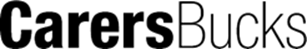 1Aylesbury BMW PCNBerryfields Medical Centre
Meadowcroft Surgery
Whitehill Surgery2Central MAPLE PCNThe Mandeville Practice
Oakfield Surgery
Poplar Grove Practice3Aylesbury Vale South PCNCross Keys Surgery
Haddenham Medical Centre
Unity Health4Mid Chiltern PCNHughenden Valley Surgery
John Hampden Surgery
Prospect House Surgery
Rectory Meadow Surgery
Amersham Health Centre5Dashwood PCNStokenchurch Medical Centre
Chiltern House Medical Centre
Cressex Health Centre
Carrington House Surgery
Riverside Surgery
Wye Valley Surgery6South Bucks PCNDenham Medical Centre
Burnham Health Centre
Southmead Surgery
Threeways Surgery
Iver Medical Centre7The Arc NetworkCherrymead Surgery
Highfield Surgery
Marlow Medical Group
Millbarn Medical Centre
The Simpson Centre
The Bourne End & Wooburn Green Medical Centre